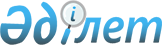 О внесении изменения в приказ Руководителя Департамента по обеспечению деятельности при Верховном Суде Республики Казахстан (аппарата Верховного Суда Республики Казахстан) от 3 марта 2020 года № 11 "Об утверждении Правил оказания платных видов деятельности по реализации товаров (работ, услуг) Академией правосудия при Верховном Суде Республики Казахстан и расходования ею денег от реализации товаров (работ, услуг)"Приказ и.о. Руководителя Департамента по обеспечению деятельности судов при Верховном Суде Республики Казахстан (аппарата Верховного Суда Республики Казахстан) от 24 августа 2021 года № 27. Зарегистрирован в Министерстве юстиции Республики Казахстан 2 сентября 2021 года № 24215
      ПРИКАЗЫВАЮ:
      1. Внести в приказ Руководителя Департамента по обеспечению деятельности при Верховном Суде Республики Казахстан (аппарата Верховного Суда Республики Казахстан) от 3 марта 2020 года № 11 "Об утверждении Правил оказания платных видов деятельности по реализации товаров (работ, услуг) Академией правосудия при Верховном Суде Республики Казахстан и расходования ею денег от реализации товаров (работ, услуг)" (зарегистрирован в Реестре государственной регистрации нормативных правовых актов № 20107) следующее изменение:
      В Правилах оказания платных видов деятельности по реализации товаров (работ, услуг) Академией правосудия при Верховном Суде Республики Казахстан и расходования ею денег от реализации товаров (работ, услуг), утвержденных указанным приказом :
      пункт 3 изложить в следующей редакции:
      "3. К платным видам деятельности Академии относится реализация товаров (работ, услуг) по:
      1) дополнительным образовательным программам;
      2) послевузовским образовательным программам;
      3) организации дополнительных занятий с отдельными обучающимися по предметам (дисциплинам и циклам дисциплин) сверх учебного времени, выделенного по учебному плану и программам;
      4) организации углубленного изучения с обучающимися основ наук по предметам (дисциплинам и циклам дисциплин);
      5) организации и проведению различных мероприятий: семинаров, совещаний, конференций, спортивных соревнований;
      6) разработке и реализации учебно-методической литературы;
      7) проведению научных исследований."
      2. Академии правосудия обеспечить:
      1) государственную регистрацию настоящего приказа в Министерстве юстиции Республики Казахстан;
      2) размещение настоящего приказа на официальном интернет-ресурсе Верховного Суда Республики Казахстан.
      3. Контроль за исполнением настоящего приказа возложить на ректора Академии Баймолдину З.Х.
      4. Настоящий приказ вводится в действие по истечении десяти календарных дней после дня его первого официального опубликования.
					© 2012. РГП на ПХВ «Институт законодательства и правовой информации Республики Казахстан» Министерства юстиции Республики Казахстан
				
      Исполняющий обязанности
Руководителя Департамента
по обеспечению деятельности судов
при Верховном Суде
Республики Казахстан
(аппарата Верховного
Суда Республики Казахстан) 

Н. БАЙТИЛЕСОВ
